Bethel ElementaryFirst Grade Supply List for 2017-2018Book Bag (no wheels)Plastic Pocket Folder w/ Middle Clasp (2)White 3-Ring 1” Binder w/ Clear FrontClip BoardBox of Colored Pencils1 pack of thin dry erase markersMarble Composition Book (3)- Primary Ruled(see picture below)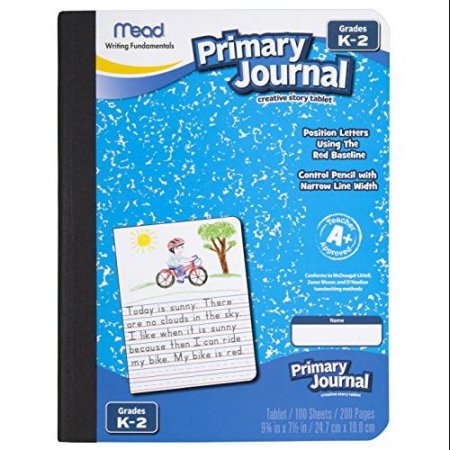 